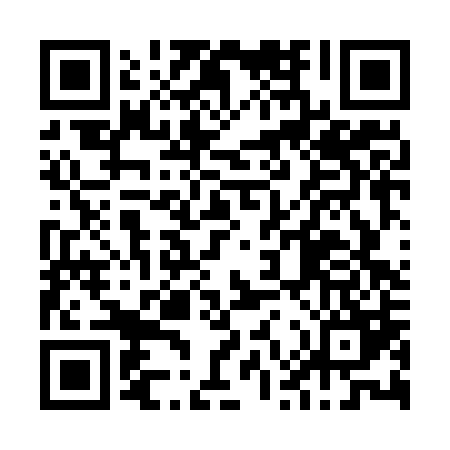 Prayer times for Lauro de Freitas, BrazilSat 1 Jun 2024 - Sun 30 Jun 2024High Latitude Method: NonePrayer Calculation Method: Muslim World LeagueAsar Calculation Method: ShafiPrayer times provided by https://www.salahtimes.comDateDayFajrSunriseDhuhrAsrMaghribIsha1Sat4:335:4911:312:485:146:252Sun4:345:4911:312:485:146:253Mon4:345:4911:322:485:146:254Tue4:345:5011:322:485:146:255Wed4:345:5011:322:485:146:256Thu4:355:5011:322:485:146:257Fri4:355:5111:322:485:146:258Sat4:355:5111:322:485:146:259Sun4:355:5111:332:495:146:2610Mon4:365:5111:332:495:146:2611Tue4:365:5211:332:495:146:2612Wed4:365:5211:332:495:156:2613Thu4:365:5211:332:495:156:2614Fri4:375:5311:342:495:156:2615Sat4:375:5311:342:505:156:2716Sun4:375:5311:342:505:156:2717Mon4:375:5311:342:505:156:2718Tue4:375:5411:352:505:166:2719Wed4:385:5411:352:505:166:2720Thu4:385:5411:352:515:166:2821Fri4:385:5411:352:515:166:2822Sat4:385:5411:352:515:166:2823Sun4:395:5511:362:515:176:2824Mon4:395:5511:362:515:176:2925Tue4:395:5511:362:525:176:2926Wed4:395:5511:362:525:176:2927Thu4:395:5511:362:525:186:2928Fri4:395:5511:372:525:186:3029Sat4:405:5611:372:535:186:3030Sun4:405:5611:372:535:186:30